П О С Т А Н О В Л Е Н И Е	В соответствии с Решением Городской Думы Петропавловск-Камчатского городского округа от 31.10.2013 № 145-нд «О наградах и почетных званиях Петропавловск-Камчатского городского округа»,     Постановлением Главы Петропавловск-Камчатского городского округа от 31.10.2013 № 165 «О представительских расходах и расходах, связанных с приобретением подарочной и сувенирной продукции в Городской Думе Петропавловск-Камчатского городского округа»,       ПОСТАНОВЛЯЮ:за добросовестный труд в сфере образования, высокий уровень профессионализма, вклад в развитие и совершенствование методических материалов по организации профориентационной работы с учащимися образовательных учреждений педагогических работников Петропавловск-Камчатского городского округа объявить Благодарность Главы Петропавловск-Камчатского городского округа (в рамке) и вручить цветы победителям муниципального конкурса методических материалов для педагогических работников Петропавловск-Камчатского городского округа:ГлаваПетропавловск-Камчатскогогородского округа                                                                           К.Г. Слыщенко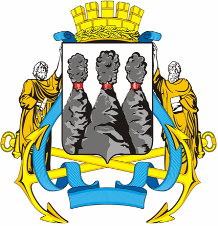 ГЛАВАПЕТРОПАВЛОВСК-КАМЧАТСКОГОГОРОДСКОГО ОКРУГА« 26 » февраля 2015 г. № 17Об объявлении Благодарности Главы Петропавловск-Камчатского городского округа победителям муниципального конкурса методических материалов для педагогических работников Петропавловск-Камчатского городского округаАдволодкиной Ирине Михайловне- учителю истории и обществознания МБОУ «Средняя общеобразовательная школа № 41»;Воротниковой Людмиле Федоровне- учителю русского языка и литературы МБОУ «Основная общеобразовательная школа № 5»;Маловой Ирине Анатольевне- заместителю директора по воспитательной работе МБОУ «Основная общеобразовательная школа № 6»;Пронькиной Наталье Николаевне- заместителю директора по УВР, учителю математики МБОУ «Средняя общеобразовательная школа № 11 имени В.Д. Бубенина».